Р Е Ш Е Н И ЕСобрания депутатов Себеусадского сельского поселения          25  сессия  третьего созыва                                                        № 168 от       декабря 2022г.О внесении изменений и дополнений в Положение о муниципальной службе в Себеусадском сельском поселенииРуководствуясь Федеральными законами  от 06.10.2003 г. № 131-ФЗ «Об общих принципах организации местного самоуправления в Российской Федерации», от 02 марта . № 25-ФЗ «О муниципальной службе в Российской Федерации», Уставом Себеусадского сельского поселения Моркинского муниципального района Республики Марий Эл, Собрание депутатов Себеусадского сельского поселения р е ш и л о:Внести в Положение о муниципальной службе в муниципальном образовании «Себеусадское сельское поселение» утвержденное решением Собрания депутатов муниципального образования «Себеусадское сельское поселение» от 18.04.2014 №160 (в редакции решений от 10.12.2014 №24, 24.12.2015 №61, 24.11.2016 №103, 30.06.2017 №121, 29.09.2017 №129, 29.11.2018 №161, 01.03.2019 №171, 10.03.2020 № 35, 24.09.2020 №47,  27.09.2021 №112 (далее – Решение, Положение),  следующие изменения:         1.1. части 1 статьи 10 Положения добавить пунктом 11 следующего содержания:   «11) приобретения им статуса иностранного агента.»;           1.2.Часть 1 статьи 24 Положения дополнить пунктом 5 следующего содержания:«5) приобретения муниципальным служащим статуса иностранного агента.».      2.Настоящее решение подлежит обнародованию.    3.Решение вступает в силу после его официального обнародования.Глава Себеусадского сельского поселения                                              С.А.КаменскаяЯл шотан Волаксола  илемындепутат- влакын  Погынжо425146,  Морко район, Волаксола ял Колхозный урем, 4 тел. (83635) 9-35-87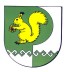 Собрание депутатов Себеусадского сельского поселения425146, Моркинский район, д.Себеусад, ул.Колхозная, д.4 тел. (83635)9-35-87